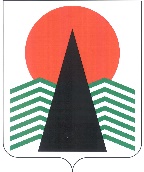 АДМИНИСТРАЦИЯ  НЕФТЕЮГАНСКОГО РАЙОНАпостановлениег.НефтеюганскО внесении изменений в постановление администрации Нефтеюганского района 
от 17.05.2019 № 1061-па-нпа «О порядке предоставления гранта в форме субсидии 
на реализацию проектов, направленных на укрепление финно-угорских связей, этнографического туризма, поддержку и развитие языков и культуры коренных малочисленных народов, проживающих на территории Нефтеюганского района»В соответствии с пунктом 7 статьи 78 Бюджетного кодекса Российской Федерации, Федеральным законом от 06.10.2003 № 131-ФЗ «Об общих принципах организации местного самоуправления в Российской Федерации», постановлением Правительства Российской Федерации от 18.09.2020 № 1492 «Об общих требованиях 
к нормативным правовым актам, муниципальным правовым актам, регулирующим предоставление субсидий, в том числе грантов в форме субсидии, юридическим лицам, индивидуальным предпринимателям, а также физическим лицам - производителям товаров, работ, услуг, и о признании утратившими силу некоторых актов Правительства Российской Федерации и отдельных положений некоторых актов Правительства Российской Федерации», постановлением администрации Нефтеюганского района от 31.10.2016 № 1785-па-нпа «Об утверждении муниципальной программы Нефтеюганского района «Устойчивое развитие коренных малочисленных народов Севера Нефтеюганского района на 2019-2024 годы 
и на период до 2030 года», в целях приведения нормативного правового акта 
в соответствие с действующим законодательством п о с т а н о в л я ю:1. Внести изменения в постановление администрации Нефтеюганского района от 17.05.2019 № 1061-па-нпа «О порядке предоставления гранта в форме субсидии 
на реализацию проектов, направленных на укрепление финно-угорских связей, этнографического туризма, поддержку и развитие языков и культуры коренных малочисленных народов, проживающих на территории Нефтеюганского района», следующие изменения:1.1. В констатирующей части слова «от 27.03.2019 № 322 «Об общих требованиях к нормативным правовым актам и муниципальным правовым актам, устанавливающим порядок предоставления грантов в форме субсидий, в том числе предоставляемых на конкурсной основе», в целях реализации мероприятия муниципальной программы, утвержденной постановлением администрации Нефтеюганского района от 31.10.2016 № 1785-па-нпа «Об утверждении муниципальной программы Нефтеюганского района «Социально-экономическое развитие населения района из числа коренных малочисленных народов Севера Нефтеюганского района на 2019-2024 годы и на период до 2030 года» заменить словами «от 18.09.2020 № 1492 «Об общих требованиях к нормативным правовым актам, муниципальным правовым актам, регулирующим предоставление субсидий, 
в том числе грантов в форме субсидии, юридическим лицам, индивидуальным предпринимателям, а также физическим лицам - производителям товаров, работ, услуг, и о признании утратившими силу некоторых актов Правительства Российской Федерации и отдельных положений некоторых актов Правительства Российской Федерации», в целях реализации мероприятия муниципальной программы, утвержденной постановлением администрации Нефтеюганского района от 31.10.2016 № 1785-па-нпа «Об утверждении муниципальной программы Нефтеюганского района «Устойчивое развитие коренных малочисленных народов Севера Нефтеюганского района на 2019-2024 годы и на период до 2030 года».1.2. Приложение к постановлению изложить в редакции согласно приложению                  к настоящему постановлению. 2. Настоящее постановление подлежит официальному опубликованию 
в газете «Югорское обозрение» и размещению на официальном сайте органов местного самоуправления Нефтеюганского района.3. Настоящее постановление вступает в силу после официального опубликования.4. Контроль за выполнением постановления возложить на директора департамента строительства и жилищно-коммунального комплекса – заместителя главы Нефтеюганского района Кошакова В.С.Глава района							А.А.БочкоПриложениек постановлению администрации Нефтеюганского районаот 15.08.2022 № 1443-па-нпа«Приложениек постановлению администрации Нефтеюганского районаот 17.05.2019 № 1061-па-нпаПОРЯДОК предоставления гранта в форме субсидии на реализацию проектов, направленных 
на укрепление финно-угорских связей, этнографического туризма, поддержку 
и развитие языков и культуры коренных малочисленных народов проживающих 
на территории Нефтеюганского района (далее – Порядок)1. Общие положения о предоставлении гранта1.1. Настоящий Порядок устанавливает цели, объем, условия, механизм предоставления и возврата гранта в форме субсидии (далее – грант) из бюджета Нефтеюганского района юридическим лицам (за исключением государственным (муниципальным) учреждениям), индивидуальным предпринимателям, осуществляющим деятельность в Нефтеюганском районе, на реализацию программ (проектов).1.2. В настоящем Порядке используются следующие понятия:1.2.1. Грант – денежные средства, предоставляемые из бюджета Нефтеюганского района в форме субсидии в целях финансового обеспечения затрат на реализацию проектов, направленных на укрепление финно-угорских связей, этнографического туризма, поддержку и развитие языков и культуры коренных малочисленных народов проживающих на территории Нефтеюганского района.1.2.2. Участники - юридические лица (за исключением государственных (муниципальных) учреждений), индивидуальные предприниматели, разрабатывающие и реализующие проект (ы), направленный (е) на достижение практических результатов по укреплению финно-угорских связей, становлению, развитию и совершенствованию этнографического туризма, поддержку и развитие языков и культуры коренных малочисленных народов, проживающих на территории Нефтеюганского района;1.2.3. Получатель гранта – победитель конкурса на предоставление гранта;1.2.4. Заявка – комплект документов и материалов, представляемые участниками, в соответствии с условиями и порядком участия в конкурсе;1.2.5. Проект – информация о программе (проекте), входящая в состав заявки (приложение № 2 к Порядку) и раскрывающая содержание представленной 
на получение гранта программы;1.2.6. Комиссия – конкурсная комиссия по определению победителей конкурса 
на предоставление гранта в рамках реализации проектов, направленных 
на укрепление финно-угорских связей, этнографического туризма, поддержку 
и развитие языков и культуры коренных малочисленных народов, проживающих 
на территории Нефтеюганского района, положение и состав которой утверждаются распоряжением администрации Нефтеюганского района;1.2.7. Конкурс – процедура определения получателей гранта, осуществляемая комиссией, на основе установленных настоящим Порядком требований к получателям гранта, а также критериев оценки заявок на получение гранта. 	Конкурс на предоставление гранта проводится при определении получателя гранта исходя из наилучших условий достижения результатов, в целях достижения которых предоставляется грант.1.3. Целью предоставления гранта является финансовое обеспечение затрат, 
на реализацию проектов, направленных на укрепление финно-угорских связей, стимулирование развития этнографического туризма, поддержка и развитие языков 
и культуры коренных малочисленных народов проживающих на территории Нефтеюганского района, в рамках реализации мероприятия программы Нефтеюганского района «Устойчивое развитие коренных малочисленных народов Севера Нефтеюганского района на 2019-2024 годы и на период до 2030 года» утвержденной постановлением администрации Нефтеюганского района от 31.10.2016 № 1785-па-нпа. 1.4. Органом местного самоуправления Нефтеюганского района, которому 
в соответствии с бюджетным законодательством Российской Федерации, 
как получателю бюджетных средств доведены в установленном порядке лимиты бюджетных обязательств на предоставление грантов на соответствующий финансовый год и плановый период, является администрация Нефтеюганского района (далее - Администрация, главный распорядитель бюджетных средств). 1.5. Категории получателей гранта, имеющих право на получение гранта: юридические лица (за исключением государственных (муниципальных) учреждений), индивидуальные предприниматели, разрабатывающие и реализующие проект(ы), осуществляющие деятельность на территории Нефтеюганского района. 1.6. Участники, имеющие право на получение гранта, отбираются исходя 
из следующих критериев:наличие государственной регистрации в соответствии с Федеральным законом от 08.08.2001 № 129-ФЗ «О государственной регистрации юридических лиц 
и индивидуальных предпринимателей»;соответствие сферы реализации проекта получателя гранта цели 
ее предоставления;обеспечение получателем гранта софинансирования проекта в размере 
не менее 5% от общей стоимости проекта.1.7. Способ проведения отбора - конкурс, который проводится при определении получателя гранта исходя из наилучших условий достижения результатов, в целях достижения которых предоставляется грант.1.8. Сведения о гранте размещаются на едином портале бюджетной системы Российской Федерации в информационно-телекоммуникационной сети «Интернет» 
(далее - единый портал) при формировании проекта решения о бюджете Нефтеюганского района на очередной финансовый год (проекта решения о внесении изменений в него).2. Порядок проведения отбора получателей гранта для предоставления гранта2.1. Организатором конкурса является комитет по делам народов Севера, охраны окружающей среды и водных ресурсов администрации Нефтеюганского района (далее – Комитет).2.2. Комитет не позднее 3-х рабочих дней до начала проведения конкурса размещает на сайте органов местного самоуправления Нефтеюганского района (www.admoil.ru) объявление о проведении конкурса.С 1 января 2025 года объявление о проведении конкурса размещается на едином портале (в случае проведения конкурса в государственной интегрированной информационной системе управления общественными финансами «Электронный бюджет» (далее также - система «Электронный бюджет») или на ином сайте, 
на котором обеспечивается проведение конкурса (с размещением указателя страницы сайта на едином портале), а также на официальном сайте органов местного самоуправления Нефтеюганского района (http://www.admoil.ru/).В объявлении о проведении конкурса указываются:сроки проведения конкурса, а также информации о возможности проведения нескольких этапов конкурса с указанием сроков и порядка их проведения 
(при необходимости);даты начала подачи или окончания приема заявок участников конкурса, которая не может быть ранее 30-го календарного дня, следующего за днем размещения объявления о проведении конкурса;наименование, место нахождения, почтовый адрес, адреса электронной почты Комитета;результаты предоставления гранта, в соответствии с пунктом 3.11 раздела 
3 настоящего Порядка;доменное имя и (или) указатель страниц системы «Электронный бюджет»
или иного сайта в информационно-телекоммуникационной сети «Интернет», 
на котором обеспечивается проведение конкурса; С 1 января 2025 года сведения, указанные в абзаце восьмом настоящего пункта, размещаются на едином портале (в случае проведения конкурса в системе «Электронный бюджет») или на ином сайте, на котором обеспечивается проведение конкурса (с размещением указателя страницы сайта на едином портале), а также 
на официальном сайте органов местного самоуправления Нефтеюганского района 
в информационно-телекоммуникационной сети «Интернет» (http://www.admoil.ru/).требования к участникам в соответствии с пунктом 2.3 настоящего раздела 
и перечень необходимых документов, представляемых участниками для подтверждения их соответствия указанным требованиям;порядок подачи заявок участниками и требований, предъявляемых 
к форме и содержанию заявок, подаваемых участниками, в соответствии 
с пунктом 2.4 настоящего раздела; порядок отзыва заявок участников, порядок возврата заявок участников, определяющего в том числе, основания для возврата заявки участников, порядок внесения изменений в заявки участников, в соответствии с подпунктом 2.7.3 пункта 2.7 настоящего раздела; правила рассмотрения и оценки заявок участников, в соответствии 
с пунктом 2.7 настоящего раздела;порядок предоставления участникам разъяснений положений объявления 
о проведении конкурса, даты начала и окончания срока предоставления;срок, в течение которого победитель конкурса должен подписать Соглашение о предоставлении гранта (далее - Соглашение);условия признания победителя конкурса уклонившимся от заключения Соглашения, в соответствие с пунктом 3.9 раздела 3 настоящего Порядка;дата размещения результатов конкурса на едином портале, 
и на официальном сайте органов местного самоуправления Нефтеюганского района 
в информационно-телекоммуникационной сети «Интернет», которая не может быть позднее 14-го календарного дня, следующего за днем определения победителя конкурса.С 1 января 2025 года сведения, указанные в абзаце семнадцатом настоящего пункта, размещаются на едином портале (в случае проведения конкурса в системе «Электронный бюджет») или на ином сайте, на котором обеспечивается проведение конкурса (с размещением указателя страницы сайта на едином портале), а также 
на официальном сайте органов местного самоуправления Нефтеюганского района 
в информационно-телекоммуникационной сети «Интернет» (http://www.admoil.ru/).».2.3. Требования к участникам, которым должны соответствовать участники на первое число месяца, предшествующего месяцу, в котором планируется проведение конкурса:отсутствие у участников неисполненной обязанности по уплате налогов, сборов, страховых взносов, пеней, штрафов, процентов, подлежащих уплате 
в соответствии с законодательством Российской Федерации о налогах и сборах;отсутствие у участников просроченной задолженности по возврату в бюджет Нефтеюганского района гранта, бюджетных инвестиций, предоставленных, в том числе в соответствии с иными правовыми актами, и иной просроченной задолженности перед бюджетом Нефтеюганского района;участники – юридические лица не должны находиться в процессе реорганизации (за исключением реорганизации в форме присоединения 
к юридическому лицу, являющемуся участником, другого юридического лица), ликвидации, в отношении них не введена процедура банкротства, деятельность участников не приостановлена в порядке, предусмотренном законодательством Российской Федерации, а участники - индивидуальные предприниматели не должны прекратить деятельность в качестве индивидуального предпринимателя;отсутствие в реестре дисквалифицированных лиц сведений 
о дисквалифицированных руководителе, членах коллегиального исполнительного органа, лице, исполняющем функции единоличного исполнительного органа, 
или главном бухгалтере участников;участники не должны являться иностранными юридическими лицами, а также российскими юридическими лицами, в уставном (складочном) капитале которых доля участия иностранных юридических лиц, местом регистрации которых является государство или территория, включенные в утвержденный Министерством финансов Российской Федерации перечень государств и территорий, предоставляющих льготный налоговый режим налогообложения и (или) не предусматривающих раскрытия и предоставления информации при проведении финансовых операций (офшорные зоны), в совокупности превышает 50 процентов;участники не должны получать средства из бюджета Нефтеюганского района в соответствии с настоящим Порядком, на основании иных муниципальных правовых актов на цели, установленные настоящим Порядком.2.4. Для участия в конкурсе каждый участник представляет (направляет) 
в Комитет одну заявку, которая включает в себя следующие документы:заявка на участие в конкурсе для предоставления гранта в форме субсидии 
на реализацию проектов, направленных на укрепление финно-угорских связей, этнографического туризма, поддержку и развитие языков и культуры коренных малочисленных народов проживающих на территории Нефтеюганского района 
по форме согласно приложению № 1 к настоящему Порядку.информация о программе (проекте) по форме согласно приложению № 2 
к настоящему Порядку;смету расходов на реализацию проекта по форме согласно приложению № 3 к настоящему Порядку;письмо-подтверждение о том, что на дату подачи документов на участие 
в конкурсе:юридическое лицо - не находится в процессе реорганизации (за исключением реорганизации в форме присоединения к юридическому лицу, являющемуся участником, другого юридического лица), ликвидации, в отношении него не введена процедура банкротства, деятельность участника не приостановлена в порядке, предусмотренном законодательством Российской Федерации;индивидуальный предприниматель - не прекратил деятельность в качестве индивидуального предпринимателя;- согласие на публикацию (размещение) в информационно-телекоммуникационной сети «Интернет» информации об участниках, 
о подаваемой заявке, иной информации, связанной с соответствующим конкурсом.2.4.1. Участники вправе приложить к заявке следующие документы:юридические лица: копию свидетельства о государственной регистрации юридического лица или копию листа записи в едином государственном реестре юридических лиц (далее – ЕГРЮЛ) о государственной регистрации юридического лица, копию свидетельства о постановке на учет в налоговой инспекции, копии учредительных документов, заверенные печатью (при наличии) и подписью руководителя юридического лица;индивидуальные предприниматели: копию свидетельства о государственной регистрации физического лица в качестве индивидуального предпринимателя 
или копию листа записи в Едином государственном реестре индивидуальных предпринимателей (далее – ЕГРИП) о государственной регистрации физического лица в качестве индивидуального предпринимателя;справку налогового органа о наличии/отсутствии неисполненной обязанности по уплате налогов, сборов, страховых взносов, пеней, штрафов, процентов, подлежащих уплате в соответствии с законодательством Российской Федерации 
о налогах и сборах;справку Фонда социального страхования, подтверждающую отсутствие задолженности по страховым взносам;2.4.2. Участники могут предоставить дополнительные документы и материалы 
о деятельности организации, в том числе информацию о ранее реализованных программах (проектов).2.5. Участники направляют заявку и документы, в соответствии с пунктом 2.4 настоящего раздела, непосредственно в Комитет лично или посредством почтового отправления в Комитет.2.6. Заявка регистрируется Комитетом в день поступления.2.7. Правила рассмотрения и оценки заявок участников:2.7.1. Поступившая заявка на участие в конкурсе регистрируется работником Комитета в журнале учета заявок в день её поступления.2.7.2. Для подтверждения соответствия участников требованиям, установленным пунктом 2.3 настоящего раздела, Комитет в течение 5 рабочих дней 
со дня регистрации заявки запрашивает в порядке межведомственного взаимодействия в соответствии с требованиями законодательства Российской Федерации:выписку из Единого государственного реестра юридических лиц;выписку из Единого государственного реестра индивидуальных предпринимателей;справку налогового органа о наличии/отсутствии неисполненной обязанности по уплате налогов, сборов, страховых взносов, пеней, штрафов, процентов, подлежащих уплате в соответствии с законодательством Российской Федерации 
о налогах и сборах;сведения об отсутствии в реестре дисквалифицированных лиц сведений 
о дисквалифицированных руководителе, членах коллегиального исполнительного органа, лице, исполняющем функции единоличного исполнительного органа, или главном бухгалтере участников;справку Фонда социального страхования, подтверждающую отсутствие задолженности по страховым взносам.Также Комитет в течение 5 рабочих дней со дня регистрации заявки запрашивает у структурных подразделений администрации Нефтеюганского района, являющихся уполномоченными органами по предоставлению субсидий, информацию о наличии либо отсутствии у организации просроченной задолженности перед бюджетом Нефтеюганского района. Ответ предоставляется по форме, утвержденной департаментом финансов Нефтеюганского района.2.7.3. Участники до окончания срока приема заявок вправе отозвать заявку путем направления в Комитет соответствующего обращения. Участники до окончания срока приема заявок вправе вернуть заявку, внести изменения в заявку. Заявка на участие 
в конкурсе считается поданной с момента ее регистрации в журнале учета заявок.Заявка признается отозванной участниками со дня регистрации заявления 
об отзыве заявки и не подлежит рассмотрению в соответствии с настоящим Порядком. Отозванные заявки не учитываются при подсчете количества заявок, представленных для участия в конкурсе.Зарегистрированное заявление об отзыве заявки является основанием 
для возврата заявки и приложенных к ней документов участникам. Комитет обеспечивает возврат заявки участникам не позднее 5 (пяти) рабочих дней со дня регистрации заявления об отзыве заявки. В случае внесения изменений в заявку в журнал учета заявок вносится отметка о внесении изменений в заявку на основании заявления с указанием даты и времени регистрации заявления о внесении изменений в заявку.2.7.4. Участники вправе со дня размещения объявления о проведении конкурса и до окончания срока приема заявок обратиться в Комитет как письменно, так и устно (по телефону, лично) с запросом о разъяснении положений объявления о проведении конкурса. 2.7.5. Комитет обеспечивает направление участникам разъяснений положения 
о проведении конкурса не позднее 5 рабочих дней со дня поступления запроса в той форме, в которой поступил запрос.2.7.6. Комитет в течение 10 рабочих дней со дня окончания срока приема заявок направляет поступившие заявки и всю документацию в комиссию на рассмотрение 
на предмет их соответствия требованиям, установленным в объявлении о проведении конкурса, и оценки заявок участников. Комитет извещает членов комиссии о дате проведения заседания комиссии.2.7.7. Комиссия является коллегиальным органом, в ее состав включаются 
в том числе члены общественного совета Нефтеюганского района. Состав комиссии утверждается распоряжением администрации Нефтеюганского района. Решение комиссии носит рекомендательный характер и оформляется протоколом.2.7.8. Комиссия в течение 10 рабочих дней после поступления в комиссию заявок участников рассматривает заявки на предмет их соответствия установленным 
в объявлении о проведении конкурса требованиям.2.7.9. Комиссия принимает следующие решения:о присвоении заявкам участников порядковых номеров;о признании участников соответствующим требованиям, указанным в пункте 2.3 настоящего раздела, о соответствии заявок участников требованиям, установленным в объявлении о проведении конкурса;об отклонении заявки участников с указанием оснований 
для отклонения, установленных в подпункте 2.7.10 пункта 2.7 настоящего раздела;  о присвоении заявкам участников итоговых баллов;о рекомендации Администрации принять решение о предоставлении гранта; о рекомендации Администрации принять решение об отказе в предоставлении гранта.2.7.10. Основания для отклонения заявок участников на стадии рассмотрения и оценки заявок:несоответствие участников требованиям, установленным в пункте 2.3 настоящего раздела;несоответствие представленных участниками заявки и документов требованиям к заявкам участников, установленным в объявлении о проведении конкурса;недостоверность представленной участниками информации, в том числе информации о месте нахождения и адресе юридического лица;подача участниками заявки после даты и (или) времени, определенных 
для подачи заявок.Информация об отклонении заявок участников отражается в протоколе комиссии, в котором указывается информация о причинах отклонения заявки, в том числе положений объявления о проведении конкурса, которым не соответствует заявка.2.7.11. Заявки, соответствующие установленным в объявлении о проведении конкурса требованиям, оцениваются каждым членом комиссии с использованием балльной системы по критериям в соответствии с приложением № 4 к Порядку (далее - оценочная ведомость).2.7.12. На основании оценочных ведомостей заполняется итоговая ведомость 
и формируется итоговый балл по каждой программе (проекту) в соответствии 
с приложением № 5 к Порядку.2.7.13. На основе итоговых баллов, присвоенных каждой программе (проекту), формируется сводная ведомость, в которой располагаются программы (проекты) 
в порядке, начиная с той, которая набрала наибольшее количество баллов и далее по степени убывания в соответствии с приложением № 6 к Порядку.На основании результатов сводной ведомости по каждому направлению конкурса комиссия присваивает каждой программе (проекту) порядковый номер. 
В случае, если у нескольких программ (проектов) совпадает количество набранных баллов, меньший порядковый номер присваивается программе (проекту), которая поступила ранее других программ (проектов) на участие в конкурсе. 2.7.14. Победителями конкурса по каждому направлению конкурса признаются участники, программы (проекты) которых занимают первые четыре позиции 
в сводных ведомостях, при этом итоговый балл оценки программ (проектов) составляет не менее 24.2.7.15. В случае поступления на рассмотрение комиссией по одному 
из направлений конкурса единственной заявки, конкурс признается несостоявшимся по данному направлению, но единственный участник по данному направлению может быть признан комиссией победителем конкурса, если итоговый балл оценки его программы (проекта) составляет не менее 24.В случае отсутствия заявок по одному из направлений конкурса или в случае отклонения комиссией всех заявок по одному из направлений, конкурс по данному направлению признается несостоявшимся, о чем указывается в протоколе комиссии.2.7.16. Получателем гранта признаётся победитель конкурса, проект которого набрал максимальное итоговое количество баллов, но не менее 24 (далее – получатель гранта). В случае равного количества баллов у двух и более победителей конкурса, получателем гранта признается победитель конкурса, который ранее других подал заявку.2.7.17. Срок рассмотрения и оценки заявок участников - не более 30 рабочих дней после окончания приема заявок. 2.7.18. Комитет в течение 5 рабочих дней после принятия комиссией решения, размещает на едином портале, а также на официальном сайте главного распорядителя как получателя бюджетных средств в информационно-телекоммуникационной сети «Интернет» информацию о результатах рассмотрения предложений (заявок), включающую следующие сведения:дата, время и место проведения рассмотрения заявок;дата, время и место оценки заявок участников;информация об участниках, заявки которых были рассмотрены;информация об участниках, заявки которых были отклонены, 
с указанием причин их отклонения, в том числе положений объявления о проведении конкурса, которым не соответствуют такие заявки;последовательность оценки заявок участников, присвоенные заявкам участников значения по каждому из предусмотренных критериев оценки заявок участников, принятое на основании результатов оценки указанных предложений решение о присвоении таким заявкам порядковых номеров;наименование получателя (получателей) гранта, с которым заключается Соглашение, и размер предоставляемого ему гранта. С 1 января 2025 года сведения, указанные в настоящем подпункте, размещаются на едином портале (в случае проведения конкурса в системе «Электронный бюджет») или на ином сайте, на котором обеспечивается проведение конкурса (с размещением указателя страницы сайта на едином портале), а также на официальном сайте органов местного самоуправления Нефтеюганского района в информационно-телекоммуникационной сети «Интернет» (http://www.admoil.ru/).2.7.19. Протокол рассмотрения и оценки заявок участников размещается 
на едином портале и на официальном сайте органов местного самоуправления Нефтеюганского района в информационно-телекоммуникационной сети «Интернет» не позднее 14 календарного дня, следующего за днем определения победителя конкурса.3. Условия и порядок предоставления гранта3.1. Получатель гранта на день подачи заявки на участие в конкурсе должен соответствовать требованиям, указанными в пункте 2.3 раздела 2 настоящего Порядка. 3.2. Для получения гранта получателю не требуется предоставлять дополнительные документы, за исключением документов, предоставляемых 
для участия в конкурсе.3.3. Основания для отказа получателю гранта в предоставлении гранта:несоответствие представленных получателем гранта документов требованиям, определенным в объявлении о проведении конкурса раздела 2 настоящего Порядка, или непредставление (предоставление не в полном объеме), указанных документов;установление факта недостоверности представленной получателем гранта информации. 3.4. Размер гранта составляет 10 000 000,00 (десять миллионов) рублей 
00 копеек одному получателю в рамках одного конкурса.3.4.1. Грант предоставляется в пределах бюджетных ассигнований и лимитов бюджетных обязательств, предусмотренных решением Думы Нефтеюганского района о бюджете Нефтеюганского района на текущий финансовый год и плановые периоды. 3.4.2. Грант предоставляется при условии обеспечения получателем гранта софинансирования проекта в размере не менее 5% от общей стоимости проекта согласно пункту 1.6 раздела 1 настоящего Порядка.3.5. Остаток гранта, не использованный получателем гранта, подлежит возврату 
в бюджет Нефтеюганского района в срок, предусмотренный Соглашением.3.6. Порядок и сроки возврата гранта в бюджет Нефтеюганского района.3.6.1. Грант подлежит возврату в бюджет Нефтеюганского района в случаях:нарушения получателем гранта условий и порядка, установленных 
при предоставлении гранта, выявленных по фактам проверок, проведенных Администрацией, в лице Комитета, органами муниципального финансового контроля, в лице Контрольно-ревизионного управления администрации Нефтеюганского района, Контрольно-счетной палаты Нефтеюганского района;недостижения значений результатов предоставления гранта, установленных Соглашением.3.6.2. При выявлении нарушений использования гранта получателем гранта, 
а также лицами, получившими средства на основании Соглашения, заключенного 
с получателем гранта, органы муниципального финансового контроля, в лице Контрольно-ревизионного управления администрации Нефтеюганского района,
и Контрольно-счетной палаты Нефтеюганского района, составляют акт проверки 
и направляют его в Комитет. 3.6.3. Комитет в течение 5 рабочих дней на основании акта проверки направляет получателю гранта письменное требование о необходимости возврата выплаченной суммы гранта в бюджет Нефтеюганского района путем перечисления 
на расчетный счет, указанный в требовании. 3.6.4. Получатель гранта обязан возвратить грант в бюджет Нефтеюганского района в течение 30 рабочих дней со дня получения письменного требования 
о необходимости возврата гранта и уведомить Администрацию. 3.6.5. При отказе от добровольного возврата указанные средства взыскиваются 
в судебном порядке в соответствии с законодательством Российской Федерации.3.7. На основании протокола заседания комиссии Администрация, в течение 3 рабочих дней принимает решение о предоставлении гранта, либо об отказе 
в предоставлении гранта, которое оформляется постановлением администрации Нефтеюганского района. 3.8. Условия и порядок заключения между Администрацией и получателем гранта Соглашения, дополнительного соглашения к Соглашению. 3.8.1. Соглашение разрабатывается в соответствии с типовой формой, утвержденной департаментом финансов Нефтеюганского района. Соглашение должно содержать следующие положения:размер гранта, его целевое назначение;порядок и сроки его перечисления;значения результата предоставления гранта;виды расходов, связанных с организацией и проведением мероприятия;порядок и сроки возврата гранта (остатков субсидии);условия о согласовании новых условий Соглашения или о расторжении  Соглашения при недостижении согласия по новым условиям в случае уменьшения Администрации ранее доведенных лимитов бюджетных обязательств 
для предоставления гранта, приводящие к невозможности предоставления гранта 
в размере, определенном в Соглашении;согласие получателя гранта на осуществление Администрацией, в лице Комитета, органами муниципального финансового контроля, в лице контрольно-ревизионного управления администрации Нефтеюганского района и Контрольно-счетной палаты Нефтеюганского района, проверок соблюдения получателем гранта условий и порядка предоставления гранта, установленных настоящим Порядком и  Соглашением;обязательство по включению в договоры (соглашения) с лицами, являющимися поставщиками (подрядчиками, исполнителями) по договорам (соглашениям), заключаемым получателем гранта в целях исполнения обязательств по Соглашению, согласия на осуществление проверок поставщиков (подрядчиков, исполнителей) Администрацией, в лице Комитета, органами муниципального финансового контроля, в лице контрольно-ревизионного управления администрации Нефтеюганского района и Контрольно-счетной палаты Нефтеюганского района; порядок контроля соблюдения получателем гранта условий Соглашения;порядок, сроки и состав отчетности получателя гранта об использовании субсидии;порядок возврата средств субсидии в случае выявления ее нецелевого использования, представления недостоверных сведений, ненадлежащего исполнения Соглашения;положения о казначейском сопровождении, установленные правилами казначейского сопровождения в соответствии с бюджетным законодательством Российской Федерации.3.8.2. Комитет в течении 3 рабочих дней после подписания постановления администрации Нефтеюганского района о предоставлении гранта подготавливает проект Соглашения о предоставлении гранта, либо дополнительное соглашение 
к Соглашению о предоставлении гранта при наличии действующего Соглашения заключенное между Администрацией и получателем гранта.3.8.3. Комитет, после подписания Соглашения о предоставлении гранта 
со стороны Администрации, направляет его получателю гранта для подписания любым доступным способом, обеспечивающим фиксирование его получение адресатом, 
а также получение Администрацией подтверждения его получения адресатом.3.8.4. Получатель гранта обеспечивает подписание Соглашения, дополнительного соглашения к нему, в том числе дополнительного соглашения о его расторжении в срок не позднее 5 рабочих дней с даты получения.3.8.5. В случае не подписания в установленный срок Соглашения получатель гранта считается отказавшимся от его получения, о чем Администрация принимает соответствующее решение и в срок не позднее 5 рабочих дней после дня истечения срока подписания Соглашения направляет уведомление получателю гранта способом, обеспечивающим подтверждение его получения. 3.8.6. Внесение изменений в Соглашение осуществляется по инициативе получателя гранта и (или) Администрации (далее – стороны) путем заключения дополнительного соглашения к Соглашению, которое является его неотъемлемой частью.3.8.7. Расторжение Соглашения возможно при взаимном согласии сторон путем заключения соглашения о расторжении Соглашения. Соглашение может быть расторгнуто в одностороннем порядке по инициативе Администрации в случае нарушения получателем гранта условий, установленных при предоставлении гранта, выявленных по фактам проверок, проведенных Комитетом и органами муниципального финансового контроля, в лице Контрольно-ревизионного управления администрации Нефтеюганского района, и Контрольно-счетной палаты Нефтеюганского района.3.9. Получатель гранта, не исполнивший требования, установленные подпунктом 3.8.4 пункта 3.8 настоящего раздела, признается уклонившимся 
от заключения Соглашения.3.10. Управление отчетности и программно-целевого планирования администрации Нефтеюганского района на основании постановления администрации Нефтеюганского района о предоставлении гранта обеспечивает перечисление гранта получателю в течение 5 рабочих дней с даты заключения Соглашения. Перечисление осуществляется на лицевой счет получателя гранта, открытый в Департаменте финансов Нефтеюганского района.3.11. Результатом предоставления гранта является увеличение количества участников мероприятий, направленных на укрепление финно-угорских связей, стимулирование развития этнографического туризма, поддержка и развитие языков 
и культуры коренных малочисленных народов проживающих на территории Нефтеюганского района, на 2 % по состоянию на 31 декабря текущего года.3.12. Направления расходов, источником финансового обеспечения которых является грант: расходы на строительство, реконструкцию, капитальный ремонт объектов туристической индустрии, расположенных на территории Нефтеюганского района:административных зданий, гостиниц, глэмпингов, кафе и так далее;объектов этнографического туризма (этнографические деревни, стойбища, дома, чумы, шалаши, лабазы, столовые, санитарно-бытовые постройки); дорог, парковочных площадок, прилегающих береговых линий водоемов, расположенных на территории объектов туристической индустрии.4. Требования к отчетности4.1. Получатель гранта в течение 15 календарных дней после установленного Соглашением срока использования гранта представляет Комитету отчетность 
о достижении значений результата предоставления гранта, установленных 
в Соглашении, об осуществлении расходов, источником финансового обеспечения которых является грант по формам, определенным Соглашением.4.2. Получатель гранта ежеквартально до 30 числа, следующего за отчётным периодом, представляет в Комитет отчет об осуществлении расходов, источником финансового обеспечения которых является грант по формам, определенным Соглашением.5. Требования об осуществлении контроля (мониторинга) за соблюдением условий 
и порядка предоставления гранта и ответственности за их нарушение5.1. Главный распорядитель бюджетных средств, в лице Комитета, осуществляет проверку соблюдения получателем гранта порядка и условий предоставления гранта, 
в том числе в части достижения результатов предоставления гранта, результат которого оформляется актом.Контрольно-ревизионное управление администрации Нефтеюганского района,
и Контрольно-счетная палата Нефтеюганского района осуществляют в отношении получателя гранта и лиц, являющихся поставщиками (подрядчиками, исполнителями) по договорам (соглашениям), заключаемым получателем гранта в целях исполнения обязательств по Соглашению, проверку в соответствии со статьями 268.1 и 269.2 Бюджетного кодекса Российской Федерации. 5.2. С 1 января 2023 года Комитет осуществляет мониторинг достижения результатов предоставления гранта исходя из достижения значений результатов предоставления гранта, определенных Соглашением, и событий, отражающих факт завершения соответствующего мероприятия по получению результата предоставления гранта (контрольная точка), в порядке и по формам, которые установлены Министерством финансов Российской Федерации.5.3. Получатель гранта несет ответственность за нарушение условий и порядка предоставления гранта в соответствии с законодательством Российской Федерации.5.4. В случае нарушения получателем условий и порядка, установленных 
при предоставлении гранта, выявленных по фактам проверок, проведенных главным распорядителем бюджетных средств, в лице Комитета, и органами муниципального финансового контроля, в лице Контрольно-ревизионного управления администрации Нефтеюганского района, и Контрольно-счетной палаты Нефтеюганского района, 
а также в случае недостижения значений результата предоставления гранта, грант подлежит возврату в бюджет Нефтеюганского района в порядке, установленном 
в пункте 3.6 раздела 3 настоящего Порядка. Приложение № 1к Порядку предоставления гранта 
в форме субсидии на реализацию проектов, направленных на укрепление финно-угорских связей, этнографического туризма, поддержку 
и развитие языков и культуры коренных малочисленных народов проживающих на территории Нефтеюганского районаФОРМАФИРМЕННЫЙ БЛАНК ОРГАНИЗАЦИИ№ исх _______								«____» ___________ г.Председателю Комитета по делам народов Севера, охраны окружающей среды и водных ресурсов администрации Нефтеюганского района__________________________(Ф.И.О.)Заявкана участие в конкурсе для предоставления гранта в форме субсидии на реализацию проектов, направленных на укрепление финно-угорских связей, этнографического туризма, поддержку и развитие языков и культуры коренных малочисленных народов проживающих на территории Нефтеюганского районаНастоящим подтверждаю, что(полное наименование и организационно-правовая форма юридического лица или Ф.И.О. индивидуального предпринимателя)соответствует требованиям, установленным пунктом 2.3 раздела 2 настоящего Порядка; ознакомлен(о) с Порядком;предупрежден(о) об ответственности в соответствии с законодательством Российской Федерации за предоставление недостоверных сведений и документов.Выражаю согласие на:обработку персональных данных (в случае их наличия), в соответствии 
с Федеральным законом от 27.07.2006 № 152-ФЗ «О персональных данных»: согласие на публикацию (размещение) в информационно-телекоммуникационной сети «Интернет» информации об участнике, о подаваемом участником предложении (заявке), иной информации об участнике, связанной 
с соответствующим конкурсом.Перечень прилагаемых документов:    подпись Ф.И.О должность руководителя (для ЮЛ)                                     подпись Ф.И.О. руководителя М.П.(при наличии) Приложение № 2к Порядку предоставления гранта 
в форме субсидии на реализацию проектов, направленных на укрепление финно-угорских связей, этнографического туризма, поддержку 
и развитие языков и культуры коренных малочисленных народов проживающих на территории Нефтеюганского районаФОРМА ФИРМЕННЫЙ БЛАНК ОРГАНИЗАЦИИК заявке прилагаются документы, подтверждающие софинансирование расходов на реализацию проекта за счет собственных средств в размере не менее 5% от суммы предоставляемого гранта, в том числе:копия договора;счет-фактура;платежное поручение;иные документы, подтверждающие факт оплаты.___________________________________________________________________
в размере ______________рублей.    подпись Ф.И.О должность руководителя (для ЮЛ)                                 подпись Ф.И.О. руководителя М.П.(при наличии) Приложение Приложение № 3к Порядку предоставления гранта в форме субсидии 
на реализацию проектов, направленных на укрепление финно-угорских связей, этнографического туризма, поддержку и развитие языков 
и культуры коренных малочисленных народов проживающих на территории Нефтеюганского районаФОРМА ФИРМЕННЫЙ БЛАНК ОРГАНИЗАЦИИСМЕТА 
расходов на реализацию проекта___________________________________________________________(наименование проекта)Подпись руководителя ___________________/__________________________/Дата___________________________М.П.(при наличии)* Победитель конкурса вправе приложить дополнительные сметные расчёты.Приложение № 4к Порядку предоставления гранта 
в форме субсидии на реализацию проектов, направленных на укрепление финно-угорских связей, этнографического туризма, поддержку 
и развитие языков и культуры коренных малочисленных народов проживающих на территории Нефтеюганского районаФОРМА Оценочная ведомость по проекту_________________________________(наименование проекта) Заседание комиссии от _________________ № _______Член комиссии _________ _____________________ (подпись) (расшифровка подписи)Примечания:Для оценки проекта по каждому показателю применяется 5-балльная шкала, 
где учитываются:0 - проект полностью не соответствует данному показателю;1- проект в малой степени соответствует данному показателю;2 - проект в незначительной части соответствует данному показателю;3 - проект в средней степени соответствует данному показателю;4 - проект в значительной степени соответствует данному показателю;5 - проект полностью соответствует данному показателю.Приложение № 5к Порядку предоставления гранта в форме субсидии на реализацию проектов, направленных на укрепление финно-угорских связей, этнографического туризма, поддержку 
и развитие языков и культуры коренных малочисленных народов проживающих на территории Нефтеюганского районаИтоговая ведомость конкурсной комиссии по определению претендентов на предоставление гранта 
в форме субсидии на реализацию проектов, направленных на укрепление 
финно-угорских связей, этнографического туризма, поддержку и развитие
 языков и культуры коренных малочисленных народов, проживающих 
на территории Нефтеюганского районаЗаседание комиссии от ___________________ № ________Приложение № 6к Порядку предоставления гранта в форме субсидии на реализацию проектов, направленных на укрепление финно-угорских связей, этнографического туризма, поддержку и развитие языков и культуры коренных малочисленных народов проживающих на территории Нефтеюганского районаСводная ведомость _________________________________(наименование конкурса)Заседание Комиссии от ____________ № ________Председатель Комиссии: _________ _____________________Секретарь Комиссии: _________ _____________________Члены Комиссии: _________ _____________________                                                                                                                                                                                        ».15.08.2022№ 1443-па-нпа№ 1443-па-нпаРегистрационный номер заявки (заполняется секретарем Конкурсной комиссии)Регистрационный номер заявки (заполняется секретарем Конкурсной комиссии)Регистрационный номер заявки (заполняется секретарем Конкурсной комиссии)Дата и время получения (заполняется секретарем Конкурсной комиссии)Дата и время получения (заполняется секретарем Конкурсной комиссии)Дата и время получения (заполняется секретарем Конкурсной комиссии)Наименование организацииАдрес организацииОГРН и дата внесения в ЕГРЮЛ записи,содержащей указанные сведенияИНН/КПП и дата постановки на учетОКВЭД и наименование вида деятельностиФИО руководителя организации Должность руководителя организацииТелефон e-mail:e-mail:Краткая информация о деятельности организации, в том числе на территории Нефтеюганского района № п/пНаименование документаОтметка о приложении документа (количество экземпляров/ листов)Индивидуальный предприниматель«»20г.Информация о программе (проекте)__________________________________________________________________________(наименование проекта)Информация о программе (проекте)__________________________________________________________________________(наименование проекта)Наименование организацииФИО руководителя организации ФИО руководителя проектаОбщий бюджет проектаСроки проектаИзложение содержания проектаЦель проектаОбоснование значимости 
и важности проекта (актуальность проекта)Задачи проектаДеятельность (методы и мероприятия на осуществление проекта)Ожидаемые результатыИндивидуальный предприниматель«»20г.№ 
п/пНаименование мероприятийОбъем финансирования, 
руб.Объем финансирования, 
руб.№ 
п/пНаименование мероприятийза счет средств грантасобственные 
и (или) привлеченные средства1. Всего на реализацию Проекта в том числе 1.1.1.2.1.3.1.4.1.5.1.6. № п/пНаименование показателей оценкиОценка 
в баллах1.Соответствие цели конкурса (оценивается соответствие цели, указанной в п. 1.3 раздела 1 Порядка предоставления гранта 
в форме субсидии на реализацию проектов, направленных 
на укрепление финно-угорских связей, этнографического туризма, поддержку и развитие языков и культуры коренных малочисленных народов проживающих на территории Нефтеюганского района)2.Актуальность (оценивается вероятность и скорость наступления отрицательных последствий в случае отказа 
от реализации мероприятий проекта, масштаб негативных последствий, а также наличие или отсутствие государственных (муниципальных) мер для решения таких же или аналогичных проблем)3.Социальная эффективность (улучшения состояния целевой группы, воздействие на другие социально значимые проблемы, наличие новых подходов и методов в решении заявленных проблем)4.Реалистичность (наличие собственных квалифицированных кадров, способность привлечь в необходимом объеме специалистов и добровольцев для реализации мероприятий проекта, наличие необходимых ресурсов, достаточность финансовых средств для реализации мероприятий 
и достижения целей проекта, а также наличие опыта выполнения в прошлом мероприятий, аналогичных 
по содержанию и объему заявляемым в проекте, предоставление информации об организации в сети Интернет)5.Обоснованность (соответствие запрашиваемых средств 
на поддержку целям и мероприятиям проекта, наличие необходимых обоснований, расчетов, логики и взаимоувязки предлагаемых мероприятий)6.Экономическая эффективность (соотношение затрат 
и полученных результатов (в случаях, когда такая оценка возможна), количество создаваемых рабочих мест). № п/пНаименование показателей оценкиОценки членов комиссии в баллахСредний балл покритерию (до десятых долей)12345671.Соответствие цели конкурса (оценивается соответствие цели, указанной в п. 1.3 раздела 1 Порядка предоставления гранта в форме субсидии на реализацию проектов, направленных 
на укрепление финно-угорских связей, этнографического туризма, поддержку и развитие языков и культуры коренных малочисленных народов проживающих на территории Нефтеюганского района)2.Актуальность (оценивается вероятность и скорость наступления отрицательных последствий в случае отказа от реализации мероприятий проекта, масштаб негативных последствий, а также наличие или отсутствие государственных (муниципальных) мер для решения таких же или аналогичных проблем)3.Социальная эффективность (улучшения состояния целевой группы, воздействие на другие социально значимые проблемы, наличие новых подходов 
и методов в решении заявленных проблем)4.Реалистичность (наличие собственных квалифицированных кадров, способность привлечь в необходимом объеме специалистов 
и добровольцев для реализации мероприятий проекта, наличие необходимых ресурсов, достаточность финансовых средств для реализации мероприятий и достижения целей проекта, а также наличие опыта выполнения в прошлом мероприятий, аналогичных по содержанию 
и объему заявляемым в проекте, предоставление информации об организации в сети Интернет)5.Обоснованность (соответствие запрашиваемых средств на поддержку целям и мероприятиям проекта, наличие необходимых обоснований, расчетов, логики и взаимоувязки предлагаемых мероприятий)6.Экономическая эффективность (соотношение затрат и полученных результатов (в случаях, когда такая оценка возможна), количество создаваемых рабочих мест)Итоговый балл Итоговый балл  № п/пНаименование программы (проекта) и ПолучателяИтоговый баллСумма запрашиваемой субсидии для выполнения программы (проекта)